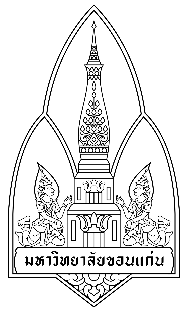 เอกสารประกอบคำขออนุมัติจ้างผู้ปฏิบัติงานในมหาวิทยาลัย ตามประกาศ ก.บ.ม. 20/2552ประจำปีงบประมาณ พ.ศ. 2566โดยมีคำขออนุมัติจ้าง ดังนี้อัตราเดิม  จำนวน ......................... อัตรา	งบประมาณ ............................... บาทอัตราใหม่ จำนวน .......................... อัตรา 	งบประมาณ ................................ บาทรวมทั้งสิ้น จำนวน ............................ อัตรา	งบประมาณทั้งสิ้น ...................................... บาทแบบสรุปคำขออนุมัติจ้างบุคคลเข้าปฏิบัติงานในมหาวิทยาลัยตามประกาศ ก.บ.ม. มหาวิทยาลัยขอนแก่น ฉบับที่ 20/2552 ประจำปีงบประมาณ พ.ศ. 2566หน่วยงาน  ..............................................................................1.1 อัตราเดิม1.2 อัตราใหม่ข้อมูลประกอบการพิจารณาการจ้างบุคคลเข้าปฏิบัติงานในมหาวิทยาลัยตามประกาศ ก.บ.ม. มหาวิทยาลัยขอนแก่น (ฉบับที่ 20/2552) -----------------------------------ชื่อ – นามสกุล ..................................................................................................... อายุ ................... ปีปฏิบัติงานในตำแหน่ง ........................................................................................................................................สังกัดหน่วยงาน .............................................................................................................................................อัตราค่าจ้าง ประเภทของเงินที่จะใช้ในการจ้าง 	(ไม่เกินอัตราเงินเดือนตามประกาศ 20/2552)...........................................................................บาท	ประเภทแหล่งเงินเดือนที่ใช้ในการจ้าง ...........................................................................................ระยะเวลาการจ้าง (จ้างได้ไม่เกินปีงบประมาณ) .........................................................................................ประวัติและผลงานที่สำคัญๆของผู้ที่จะจ้าง..................................................................................................เหตุผลความจำเป็นในงาน/ตำแหน่งที่จะต้องจ้าง...............................................................................................หน้าที่และความรับผิดชอบการปฏิบัติงาน ................................................................................................................................................................................................................................................................................................................................................วิธีการได้มา .....................................................................................................................................................ข้อมูลอื่นๆ ที่จำเป็น .............................................................................................................................กรณีอัตราเดิมให้แนบผลการประเมินการปฏิบัติงานในปีที่ผ่านมาข้อมูลเพิ่มเติม การจัดทำแผนการปฏิบัติงานในระยะ 3 ปี และแผนการสอนงาน การมอบหมายงาน ให้แก่บุคลากรปัจจุบันในสังกัด							ลงชื่อ...............................................................							  (...................................................................)							รองคณบดีฝ่าย................................................ลำดับชื่อ – นามสกุลอายุตำแหน่งค่าจ้าง (ต่อเดือน)แหล่งงบประมาณระยะเวลาการจ้าง(ไม่เกิน 30 ก.ย. 65)ผลการประเมินการปฏิบัติงานเต็มเวลา/ไม่เต็มเวลา1*แนบหลักฐาน23ลำดับชื่อ – นามสกุลอายุตำแหน่งค่าจ้าง (ต่อเดือน)แหล่งงบประมาณระยะเวลาการจ้าง(ไม่เกิน 30 ก.ย. 65)ผลการประเมินการปฏิบัติงานเต็มเวลา/ไม่เต็มเวลา1-2-3-